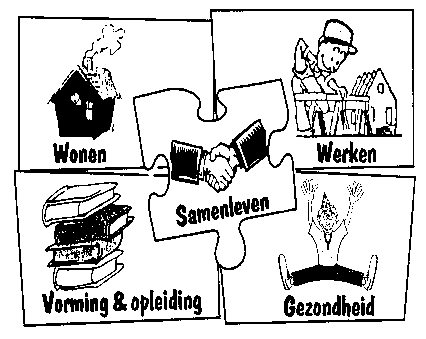 Stedelijke adviesraad voor welzijn RonseWerkgroep ouderenVerslag vergadering van 26.08.2019 om 14 uur 30 ‘t RoscoAanwezig: Aelvoet Patrick, De Keyster Rita, Flamant Mia, Langie Martine, Lison Ghislain, Lootens Nadine, Stockman Michel, Van Glabeke Berenice,  Vandenhoucke Daniel, Vandorpe Terry,Vanmeerhaeghe Jean Claude,Velghe Pierre.Verontschuldigd:D’haeyer Sabrina, Drisse Clairette, Van Calster Ingrid,  Vandenhecke Marcel, Vandenhoucke Joris, Vanderdonckt Nathalie, Vanderkimpen Magda. Vandevelde Gerardine.Er werd ons de vraag gesteld hoe het komt dat de andere werkgroepen geen administratieve ondersteuning vragen. Hierbij wordt echter uit het oog verloren dat de andere werkgroepen hoofdzakelijk bestaan uit mensen die nog professioneel actief zijn en dus de beschikking hebben over een kantoor met alle daarbij horende benodigdheden, met een PC, met een printer, met een fotokopieermachine en noem maar op. Daarover beschikken wij niet. Daarom werd ons vanaf de start een administratief medewerker van de stad toegewezen als secretaris. Zolang de mensen van de Hoge Winde deze taak voor hun rekening namen was er geen vuiltje aan de lucht. Toen echter Eclips de zaken overnam en die medewerkers niet meer mochten, konden of wilden verder doen zijn de problemen begonnen.Vergeet ook niet dat het de secretaris is die voor ons het budget van de adviesraad controleert.Maar goed, schepen Vandenhoucke heeft ons beloofd dat we voortaan in de raadzaal van Het Sociaal Huis mogen vergaderen zodat Nathalie (al ze het secretariaatswerk verder voor haar rekening mag nemen) zich niet moet verplaatsen om aanwezig te kunnen zijn.Hij zal ook voor het printen van flyers, affiches en inkomkaarten zorgen voor het feest van 1 oktober, waarvoor onze dank.AgendaFeest  1 oktoberEr wordt volgend drukwerk besteld:	1000 flyers	300 kaarten middagmaal	100 kaarten alleen dessert	50 affichesDit  zal van zodra het in ons bezit is worden uitgedeeld aan de leden en er zal tijdens de volgende vergadering beslist worden waar de affiches en de flyers moeten komen en wie hiervoor zorgt. Afsluitdatum voor de inschrijvingen 25 september 2019.Grijkoort wordt op de hoogte gebracht van de regeling die gewenst wordt voor het serveren van het middagmaal en het dessert.De praktische afspraken zullen vastgelegd worden tijdens de volgende vergadering.Week van de senioren 18 tot 24 novemberSportdag 18 novemberEr wordt met Veerle van de sportdienst afgesproken volgende mogelijkheden aan te bieden:Petanque, badminton, fietsen, wandelen, wandelvoetbal, curling, turnen voor senioren, seniorenaerobic, drums alive.Veerle zal de folders maken en de inschrijvingen noteren.Er zal een koude schotel aangeboden worden voor de personen die dat reserveren.Normaal zal de prijs 5 € bedragen voor deelname en 15 € deelname met koude schotel (afhankelijk van de prijs van Grijkoort).Dit punt zal ook verder uitgewerkt worden tijdens de volgende vergadering.Volgende vergadering: maandag 9 september 2019 om 14 uur 30 in de raadzaal van het sociaal huis.Verslaggever: Terry Vandorpe